Тестовые задания по профессии «Наладчик станков и оборудования механообработки»Междисциплинарный курс: «Технология обработки на металлорежущих станках»                                                          Разработал:                О.Н. МандзюкЗАДАНИЯ БЛОКА АТема 1. Обработка наружных цилиндрических поверхностей, протачивание канавок и отрезание.Тема 2 . Обработка отверстий.Тема 3. Нарезание резьбы.Тема 4. Обработка конических и фасонных поверхностейТема 5. Фрезерование плоских и фасонных поверхностей.Тема 6. Фрезерование пазов и уступов.Тема 2 . Обработка отверстий.Тема 3. Нарезание резьбыТема 4. Обработка конических и фасонных поверхностей.Тема 5: Фрезерование плоских и фасонных поверхностей.Тема6: Фрезерование пазов и уступов.1Более высокая точность при токарной обработке длинных заготовок достигается при ее закрепленииБолее высокая точность при токарной обработке длинных заготовок достигается при ее закрепленииБолее высокая точность при токарной обработке длинных заготовок достигается при ее закреплении11в патроне в патроне 12в центрахв центрах13в патроне с поджатием задним центромв патроне с поджатием задним центром14на планшайбена планшайбе2 При отрезании отрезной резец  устанавливается относительной оси заготовки При отрезании отрезной резец  устанавливается относительной оси заготовки При отрезании отрезной резец  устанавливается относительной оси заготовки21выше центравыше центра22ниже центраниже центра23по центрупо центру24не имеет значенияне имеет значения3Расстояние от места отрезания до кулачков патрона должно составлять Расстояние от места отрезания до кулачков патрона должно составлять Расстояние от места отрезания до кулачков патрона должно составлять 311…2мм1…2мм323…5мм3…5мм336…9мм6…9мм3410…12 мм10…12 мм4Заготовка обрабатывается с двух сторон. Глубина резания при обработке торцовой поверхности заготовки диаметром 50мм  и длиной 67мм, при длине готовой детали , составитЗаготовка обрабатывается с двух сторон. Глубина резания при обработке торцовой поверхности заготовки диаметром 50мм  и длиной 67мм, при длине готовой детали , составитЗаготовка обрабатывается с двух сторон. Глубина резания при обработке торцовой поверхности заготовки диаметром 50мм  и длиной 67мм, при длине готовой детали , составит414243445При подрезании торца на токарном станке применяется резецПри подрезании торца на токарном станке применяется резецПри подрезании торца на токарном станке применяется резец51канавочныйканавочный52резьбовойрезьбовой53проходнойпроходной54расточнойрасточной6На чертеже обозначен размер вала ø100 -0,08.  Вал будет забракован окончательно, если действительный размер детали составит На чертеже обозначен размер вала ø100 -0,08.  Вал будет забракован окончательно, если действительный размер детали составит На чертеже обозначен размер вала ø100 -0,08.  Вал будет забракован окончательно, если действительный размер детали составит 616263647Слой металла, срезаемый с заготовки за один проход, называетсяСлой металла, срезаемый с заготовки за один проход, называетсяСлой металла, срезаемый с заготовки за один проход, называется711стружкой722глубиной резания733допуском744припуском8Прямой, отогнутый и упорный проходные резцы отличаютсяПрямой, отогнутый и упорный проходные резцы отличаютсяПрямой, отогнутый и упорный проходные резцы отличаются811величиной заднего угла822величиной угла наклона режущей кромки833величиной главного угла в плане844величиной переднего угла9Диаметр заготовки 100мм, диаметр готовой детали 90мм  припуск на обработку составляетДиаметр заготовки 100мм, диаметр готовой детали 90мм  припуск на обработку составляетДиаметр заготовки 100мм, диаметр готовой детали 90мм  припуск на обработку составляет9117,3мм9225мм93310мм9442,5мм10В качестве режущего инструмента при наружном точении на токарном станке  используетсяВ качестве режущего инструмента при наружном точении на токарном станке  используетсяВ качестве режущего инструмента при наружном точении на токарном станке  используется1011резец1022фреза1033шлифовальный круг1044зенкер11Для механизации операции сверления на универсальном токарном станке задняя бабка присоединяется к:Для механизации операции сверления на универсальном токарном станке задняя бабка присоединяется к:111коробке подач.112каретке суппорта.113шпинделю.114фартуку.12При развертывании отверстия припуск на обработку составляетПри развертывании отверстия припуск на обработку составляет121от 0,5 до 2мм на сторону1220,1мм на сторону123от 0,5мм до 2мм на диаметр1240,1мм на диаметр13При сверлении на токарном станке обеспечивается точность в пределах При сверлении на токарном станке обеспечивается точность в пределах 1317-8 квалитета точности1328-9 квалитета точности1339-10 квалитета точности13411-12 квалитета точности14Обработка отверстия в сплошном материале заготовки диаметром 40Н7 производится в следующей последовательностиОбработка отверстия в сплошном материале заготовки диаметром 40Н7 производится в следующей последовательности141сверление, развертывание142сверление, растачивание, развертывание143сверление, зенкерование144сверление, растачивание15Угол при вершине сверла при обработке отверстия в стальной заготовке составляетУгол при вершине сверла при обработке отверстия в стальной заготовке составляет1511160-11801521400153900154125016При выполнения сверления:При выполнения сверления:161нам безразлично, подрезан торец или нет162торец заготовки должен быть подрезан163торец заготовки не должен быть подрезан1617Наивысшая точность и меньшая шероховатость поверхности при обработке отверстия обеспечиваетсяНаивысшая точность и меньшая шероховатость поверхности при обработке отверстия обеспечивается171растачиванием172сверлением173зенкерованием174развертыванием18Для окончательной обработки отверстия диаметром 40Н7 применяютДля окончательной обработки отверстия диаметром 40Н7 применяют181развертку182расточной резец183сверло184зенкер19Глубина резания обозначается буквой:Глубина резания обозначается буквой:191а192В193t194Y20Угол, образующийся между задней поверхностью резца и плоскостью резания называетсяУгол, образующийся между задней поверхностью резца и плоскостью резания называется201передним углом202задним углом203углом резания204углом заострения21Для обработки чугуна рекомендуют применять  марку твердого сплаваДля обработки чугуна рекомендуют применять  марку твердого сплава211ВК8212Т15К6213ТТ7К12214Т5К1022Скорость резания при сверлении отверстия диаметром 30мм,если число оборотов шпинделя равно 500об/мин, составляетСкорость резания при сверлении отверстия диаметром 30мм,если число оборотов шпинделя равно 500об/мин, составляет22190м/мин2221500м/мин223160м/мин22445м/мин23Диаметр отверстия под нарезание резьбы М12x1,5 метчиком составляетДиаметр отверстия под нарезание резьбы М12x1,5 метчиком составляет231 11,89мм23210,5мм23310,85мм23411,85мм24Срыв вершинок при нарезании наружной резьбы плашкой происходит по причинеСрыв вершинок при нарезании наружной резьбы плашкой происходит по причине241завышения диаметра заготовки под нарезание резьбы.242занижения диаметра заготовки под нарезание резьбы                                                                                     243использования тупого инструмента244неправильного выбора режимов резания25Величина подачи резца при нарезании резьбы М22х1,5  равнаВеличина подачи резца при нарезании резьбы М22х1,5  равна251 1,5 мм/об2520,75 мм/об2530,15 мм/об2541,25 мм/об26Угол профиля метрической резьбы составляетУгол профиля метрической резьбы составляет26150026235026355026460027Диаметр резьбовой поверхности в миллиметрах, если он задан в дюймах ¾ “ составляетДиаметр резьбовой поверхности в миллиметрах, если он задан в дюймах ¾ “ составляет27120,1мм27219,05мм27318,2мм27420,5мм28Трубная резьба измеряется вТрубная резьба измеряется в281мм282см283дюймах284Количестве ниток на дюйм29Величина1 дюйма равнаВеличина1 дюйма равна29124,5мм29225,4мм29323,5мм29425,5мм30Устранение перекоса профиля резьбы рекомендуется производить за счётУстранение перекоса профиля резьбы рекомендуется производить за счёт301установки резца относительно оси детали по шаблону302надежного закрепления  резца303уменьшения режимов резания304замены заготовки31По назначению резьбы подразделяются По назначению резьбы подразделяются 311на треугольные и трапецеидальные312на цилиндрические и конические313на крепежные и ходовые314на многозаходные и однозаходные32Более прочная резьба получается при обработке методомБолее прочная резьба получается при обработке методом321накатки322нарезания плашкой323нарезания резцом324нарезания метчиком33Угол профиля трубной резьбы составляетУгол профиля трубной резьбы составляет33160033230033355033465034Метрическая резьба М16х1,5 имеет профильМетрическая резьба М16х1,5 имеет профиль341трапецеидальный342прямоугольный343треугольный344круглый35Допустимое смещение корпуса задней бабки при обработке конической поверхности в поперечном направлении не должно превышатьДопустимое смещение корпуса задней бабки при обработке конической поверхности в поперечном направлении не должно превышать351±352± 353±354±36Тангенс угла поворота верхней части суппорта, при обработке конической поверхности, имеющей следующие размеры D=30мм, d=25мм,L=50мм составляетТангенс угла поворота верхней части суппорта, при обработке конической поверхности, имеющей следующие размеры D=30мм, d=25мм,L=50мм составляет3610,053620,0053630,0103640,1037При обработке конической поверхности резец относительно оси заготовки устанавливаетсяПри обработке конической поверхности резец относительно оси заготовки устанавливается371ниже оси центров. 372по оси центров373выше оси центров374не имеет значения38Стойкостью резца называетсяСтойкостью резца называется381способность сохранять режущие свойства при изменении формы                  382способность выдерживать высокую температуру383время непосредственной работы от заточки до переточки резца384его механическая прочность39Коническую поверхность с диаметром большего основания , диаметром меньшего основания , длинной  при обработке большой партии деталей целесообразно обработатьКоническую поверхность с диаметром большего основания , диаметром меньшего основания , длинной  при обработке большой партии деталей целесообразно обработать391широким резцом392смешением корпуса задней бабки393поворотом верхних салазок суппорта394с помощью конусной линейки40Главный угол в плане проходного упорного резца составляетГлавный угол в плане проходного упорного резца составляет40145040260040335040490041Заточка фасонного резца производится поЗаточка фасонного резца производится по411задней поверхности412поверхности резания413вспомогательной задней поверхности414передней поверхности42Для обработки конической поверхности в пиноль задней бабки, для того, чтобы центровое отверстие меньше разбивалось, устанавливаютДля обработки конической поверхности в пиноль задней бабки, для того, чтобы центровое отверстие меньше разбивалось, устанавливают421обыкновенный центр422рифленый центр423центр со сферической рабочей поверхностью424срезанный центр43Для контроля фасонной поверхности применяетсяДля контроля фасонной поверхности применяется431Шаблон432Микрометр433Штангенциркуль434Линейка44Разметка контура детали при обработке фасонной поверхности на фрезерном станке с помощью ручного управления производиться с цельюРазметка контура детали при обработке фасонной поверхности на фрезерном станке с помощью ручного управления производиться с целью441получения требуемой шероховатости поверхности442повышения производительности труда443облегчения процесса обработки444достижения требуемой точности обработки45Минутная подача Sмин (м/мин) при фрезеровании, если подача на оборот фрезы Sо равна 0,1 мм/об, а частота вращения шпинделя с фрезой равна n=600 об/мин, составляетМинутная подача Sмин (м/мин) при фрезеровании, если подача на оборот фрезы Sо равна 0,1 мм/об, а частота вращения шпинделя с фрезой равна n=600 об/мин, составляет451600 об/мин45260 м/мин4536,0 м/мин454120 м/мин46Зубья фрезы изготавливают изЗубья фрезы изготавливают из461стали 45462стали 40Х463стали У7464твердого сплава47Для устранения волнистости при фрезеровании необходимоДля устранения волнистости при фрезеровании необходимо471уменьшить подачу472заменить фрезу473закрепить консоль, хобот и подвеску474проверить оснастку48 Шероховатость поверхности детали может не соответствовать заданной шероховатости при фрезеровании по причине Шероховатость поверхности детали может не соответствовать заданной шероховатости при фрезеровании по причине481износа  фрезы482вибрации483неправильной установки детали в приспособлении484неправильной заточки фрезы49При фрезеровании плоской поверхности применяется фреза, которая называется1      дисковой2      пальцевой3      цилиндрической4      червячнойПри фрезеровании плоской поверхности применяется фреза, которая называется1      дисковой2      пальцевой3      цилиндрической4      червячной50Угол, образующийся между задней поверхностью зуба фрезы и плоскостью резания, называетсяпереднимзаднимзаострениярезанияУгол, образующийся между задней поверхностью зуба фрезы и плоскостью резания, называетсяпереднимзаднимзаострениярезания51Укажите, какой диаметр концевой фрезы следует выбрать для обработки пазаУкажите, какой диаметр концевой фрезы следует выбрать для обработки паза511максимально возможный512минимально возможный513не имеет значения514равный размеру паза 52Фреза, используемая при обработке паза, называется:Фреза, используемая при обработке паза, называется:521концевой522червячной523торцовой524дисковой модульной53Для устранения причины несоответствия ширины паза размеру, указанному на чертеже, необходимоДля устранения причины несоответствия ширины паза размеру, указанному на чертеже, необходимо531заменить фрезу, проверить оснастку532уменьшить подачу, увеличить скорость533уменьшить режимы резания до нормативных534уменьшить подачу54Главным движением при фрезерной обработке являетсяперемещение стола в горизонтальной плоскостиперемещение стола вверх или внизвращение шпинделяперемещение шпинделя вверх или внизГлавным движением при фрезерной обработке являетсяперемещение стола в горизонтальной плоскостиперемещение стола вверх или внизвращение шпинделяперемещение шпинделя вверх или вниз55Частоты вращения шпинделя измеряется вЧастоты вращения шпинделя измеряется в551м/мин552мм553об/мин554м/секЗадания Блока Б Тема 1. Обработка наружных цилиндрических поверхностей, протачивание канавок и отрезание.Задания Блока Б Тема 1. Обработка наружных цилиндрических поверхностей, протачивание канавок и отрезание.Задания Блока Б Тема 1. Обработка наружных цилиндрических поверхностей, протачивание канавок и отрезание.Задания Блока Б Тема 1. Обработка наружных цилиндрических поверхностей, протачивание канавок и отрезание.Задания Блока Б Тема 1. Обработка наружных цилиндрических поверхностей, протачивание канавок и отрезание.1 Определите глубину резания при обработке наружной цилиндрической поверхности.   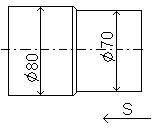  Определите глубину резания при обработке наружной цилиндрической поверхности.    Определите глубину резания при обработке наружной цилиндрической поверхности.    Определите глубину резания при обработке наружной цилиндрической поверхности.   2Определите глубину резания при протачивании канавки. 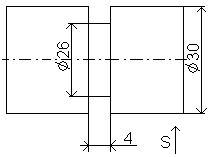 Определите глубину резания при протачивании канавки. Определите глубину резания при протачивании канавки. Определите глубину резания при протачивании канавки. 3 Расположите в правильной последовательности технологию обработки ступенчатого вала, изображенного на рисунке. 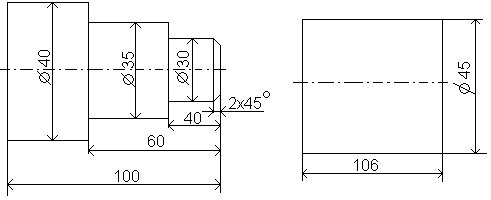 снять фаску 2х45 точить диаметр точить диаметр 30 на длину подрезать торец в размер точить диаметр 35мм на длину 60мм     подрезать торец в размер переустановить деталь Расположите в правильной последовательности технологию обработки ступенчатого вала, изображенного на рисунке. снять фаску 2х45 точить диаметр точить диаметр 30 на длину подрезать торец в размер точить диаметр 35мм на длину 60мм     подрезать торец в размер переустановить деталь Расположите в правильной последовательности технологию обработки ступенчатого вала, изображенного на рисунке. снять фаску 2х45 точить диаметр точить диаметр 30 на длину подрезать торец в размер точить диаметр 35мм на длину 60мм     подрезать торец в размер переустановить деталь Расположите в правильной последовательности технологию обработки ступенчатого вала, изображенного на рисунке. снять фаску 2х45 точить диаметр точить диаметр 30 на длину подрезать торец в размер точить диаметр 35мм на длину 60мм     подрезать торец в размер переустановить деталь4Продолжите формулу для определения скорости резания    м/мин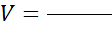 Продолжите формулу для определения скорости резания    м/минПродолжите формулу для определения скорости резания    м/минПродолжите формулу для определения скорости резания    м/мин5Соотнесите основные виды погрешностей формы при обработке наружных цилиндрических поверхностей с эскизамиСоотнесите основные виды погрешностей формы при обработке наружных цилиндрических поверхностей с эскизамиСоотнесите основные виды погрешностей формы при обработке наружных цилиндрических поверхностей с эскизамиСоотнесите основные виды погрешностей формы при обработке наружных цилиндрических поверхностей с эскизами5Эскизы погрешностей формыЭскизы погрешностей формыЭскизы погрешностей формыВиды погрешностей формы5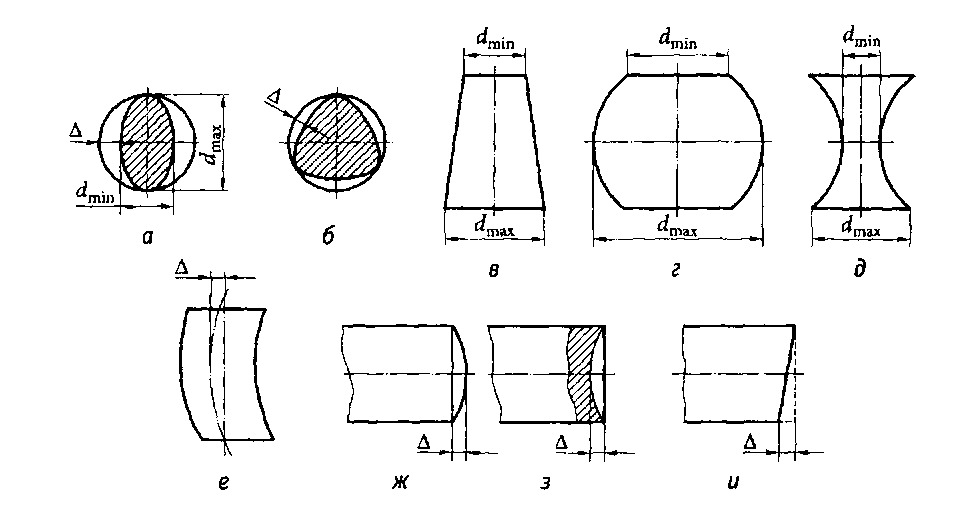 111А – огранкаБ– бочкообразностьВ –овальностьГ – седлообразностьД - конусность5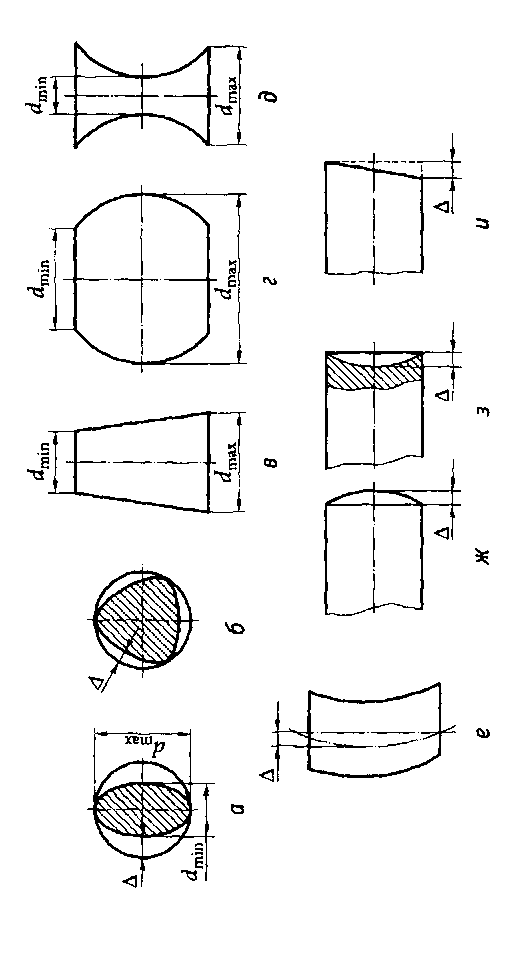 222А – огранкаБ– бочкообразностьВ –овальностьГ – седлообразностьД - конусность5333А – огранкаБ– бочкообразностьВ –овальностьГ – седлообразностьД - конусность5444А – огранкаБ– бочкообразностьВ –овальностьГ – седлообразностьД - конусность5555А – огранкаБ– бочкообразностьВ –овальностьГ – седлообразностьД - конусность6Соотнесите основные виды погрешностей формы при обработке торцовых  поверхностей с эскизамиСоотнесите основные виды погрешностей формы при обработке торцовых  поверхностей с эскизамиСоотнесите основные виды погрешностей формы при обработке торцовых  поверхностей с эскизамиСоотнесите основные виды погрешностей формы при обработке торцовых  поверхностей с эскизами6Эскизы погрешностей формыВиды погрешностей формыВиды погрешностей формыВиды погрешностей формы611А – неперпендикулярность торцаБ – выпуклостьВ – вогнутостьА – неперпендикулярность торцаБ – выпуклостьВ – вогнутость622А – неперпендикулярность торцаБ – выпуклостьВ – вогнутостьА – неперпендикулярность торцаБ – выпуклостьВ – вогнутость633А – неперпендикулярность торцаБ – выпуклостьВ – вогнутостьА – неперпендикулярность торцаБ – выпуклостьВ – вогнутость7Соотнесите основные виды токарных резцов со схемами обработки, изображёнными на рисункеСоотнесите основные виды токарных резцов со схемами обработки, изображёнными на рисунке7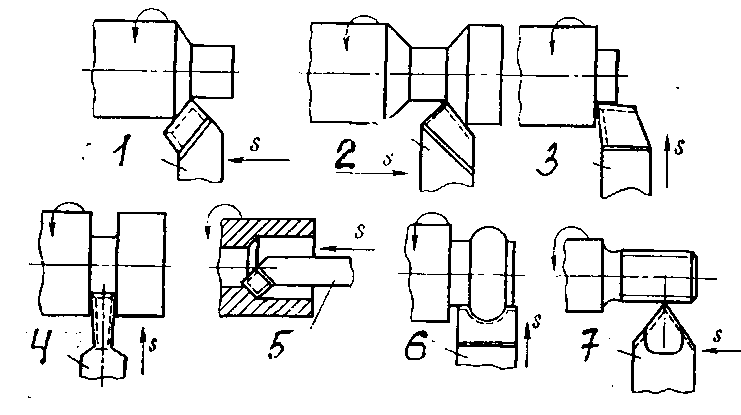 А – отрезнойБ – проходной отогнутыйВ – резьбовойГ – проходной прямойД – фасонныйЕ - расточнойЖ - подрезной8 Назовите виды обработки в соответствии с их чертежами Назовите виды обработки в соответствии с их чертежами Назовите виды обработки в соответствии с их чертежами Назовите виды обработки в соответствии с их чертежами Назовите виды обработки в соответствии с их чертежами Назовите виды обработки в соответствии с их чертежами8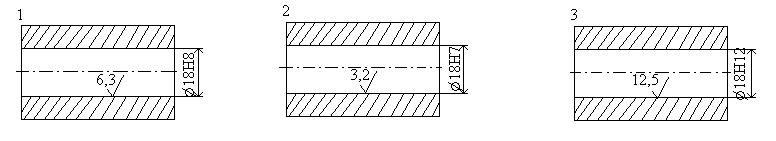 А   сверлениеБ   зенкерованиеВ   развертывание9Соотнесите виды обработки с шероховатостью поверхностиСоотнесите виды обработки с шероховатостью поверхностиСоотнесите виды обработки с шероховатостью поверхностиСоотнесите виды обработки с шероховатостью поверхностиСоотнесите виды обработки с шероховатостью поверхностиСоотнесите виды обработки с шероховатостью поверхности9Вид обработкиШероховатостьШероховатостьШероховатостьШероховатостьШероховатость91 - СверлениеА - Ra 12.5А - Ra 12.5А - Ra 12.5А - Ra 12.5А - Ra 12.592 - РассверливаниеБ - Ra 6.3Б - Ra 6.3Б - Ra 6.3Б - Ra 6.3Б - Ra 6.393 - ЗенкерованиеВ - Ra  до 3,2В - Ra  до 3,2В - Ra  до 3,2В - Ra  до 3,2В - Ra  до 3,294 - РазвёртываниеГ - Ra  12,5 …..25Г - Ra  12,5 …..25Г - Ra  12,5 …..25Г - Ra  12,5 …..25Г - Ra  12,5 …..2510Соотнесите виды обработки с точностью обработки поверхностиСоотнесите виды обработки с точностью обработки поверхностиСоотнесите виды обработки с точностью обработки поверхностиСоотнесите виды обработки с точностью обработки поверхностиСоотнесите виды обработки с точностью обработки поверхностиСоотнесите виды обработки с точностью обработки поверхности10Вид обработкиТочностьТочностьТочностьТочностьТочность101-  СверлениеА-    7…….8 квалитетА-    7…….8 квалитетА-    7…….8 квалитетА-    7…….8 квалитетА-    7…….8 квалитет102-  РассверливаниеБ -  10…..11 квалитетБ -  10…..11 квалитетБ -  10…..11 квалитетБ -  10…..11 квалитетБ -  10…..11 квалитет103- ЗенкерованиеВ -   До 12 квалитетВ -   До 12 квалитетВ -   До 12 квалитетВ -   До 12 квалитетВ -   До 12 квалитет104- РазвёртываниеГ -   8…….9 квалитетГ -   8…….9 квалитетГ -   8…….9 квалитетГ -   8…….9 квалитетГ -   8…….9 квалитет11Определите глубину резания при растачивании отверстия. 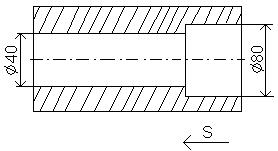 Определите глубину резания при растачивании отверстия. Определите глубину резания при растачивании отверстия. Определите глубину резания при растачивании отверстия. Определите глубину резания при растачивании отверстия. Определите глубину резания при растачивании отверстия. 12Соотнесите элементы спирального сверла изображенного  на рисунке под цифрами с их названиямиСоотнесите элементы спирального сверла изображенного  на рисунке под цифрами с их названиямиСоотнесите элементы спирального сверла изображенного  на рисунке под цифрами с их названиямиСоотнесите элементы спирального сверла изображенного  на рисунке под цифрами с их названиямиСоотнесите элементы спирального сверла изображенного  на рисунке под цифрами с их названиямиСоотнесите элементы спирального сверла изображенного  на рисунке под цифрами с их названиями12Спиральное сверло - рисунокСпиральное сверло - рисунокСпиральное сверло - рисунокСпиральное сверло - рисунокЭлементы сверлаЭлементы сверла12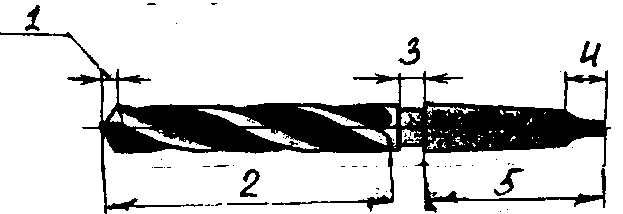 А - ЛапкаБ - ШейкаВ - Режущая частьГ - Рабочая часть            Д – ХвостовикА - ЛапкаБ - ШейкаВ - Режущая частьГ - Рабочая часть            Д – Хвостовик13Соотнесите элементы спирального сверла изображенного  на рисунке под цифрами с их названиямиСоотнесите элементы спирального сверла изображенного  на рисунке под цифрами с их названиямиСоотнесите элементы спирального сверла изображенного  на рисунке под цифрами с их названиямиСоотнесите элементы спирального сверла изображенного  на рисунке под цифрами с их названиямиСоотнесите элементы спирального сверла изображенного  на рисунке под цифрами с их названиямиСоотнесите элементы спирального сверла изображенного  на рисунке под цифрами с их названиямиСоотнесите элементы спирального сверла изображенного  на рисунке под цифрами с их названиями13Спиральное сверло – рисунокСпиральное сверло – рисунокЭлементы сверлаЭлементы сверлаЭлементы сверлаЭлементы сверла13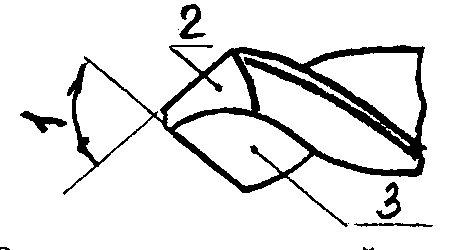 А - Задняя поверхностьБ - Угол при вершинеВ - Передняя поверхностьА - Задняя поверхностьБ - Угол при вершинеВ - Передняя поверхностьА - Задняя поверхностьБ - Угол при вершинеВ - Передняя поверхностьА - Задняя поверхностьБ - Угол при вершинеВ - Передняя поверхность14Перечислите последовательность нарезания внутренней резьбы М16х1,5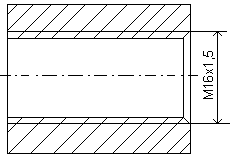 центроватьсверлитьподрезать торецнарезать резьбу М16х1,5снять фаску 1х45°Перечислите последовательность нарезания внутренней резьбы М16х1,5центроватьсверлитьподрезать торецнарезать резьбу М16х1,5снять фаску 1х45°15Соотнесите виды дефектов резьбовой поверхности крепежной резьбы с их причинами:Соотнесите виды дефектов резьбовой поверхности крепежной резьбы с их причинами:15Вид бракаПричины брака151.   Недостаточная чистота поверхностиА.  Неправильно выбран диаметр стержня или отверстия152.   Неодинаковая высота резьбы по всей длине.3.   Неполная высота резьбыБ.  Затуплен инструмент, завышена скорость резания, недостаточно жестко закреплена деталь.В.  Стержень или отверстие имеют конусность или произошел перекос плашки и метчика в процессе резания.15Б.  Затуплен инструмент, завышена скорость резания, недостаточно жестко закреплена деталь.В.  Стержень или отверстие имеют конусность или произошел перекос плашки и метчика в процессе резания.16Шаг метрической резьбы М16х1,5 равен ______________Шаг метрической резьбы М16х1,5 равен ______________17При нарезании резьбы М24х2 резцом, подача равна _______________При нарезании резьбы М24х2 резцом, подача равна _______________18При нарезании многозаходной резьбы шаг равен  _____________ резьбыПри нарезании многозаходной резьбы шаг равен  _____________ резьбы19Угол при вершине резьбового резца, предназначенного для нарезания метрической резьбы, равен ________Угол при вершине резьбового резца, предназначенного для нарезания метрической резьбы, равен ________20Угол при вершине резьбового резца, предназначенного для нарезания дюймовой резьбы, равен ________Угол при вершине резьбового резца, предназначенного для нарезания дюймовой резьбы, равен ________21Соотнесите предложенные эскизы со способами обработки конической поверхностиСоотнесите предложенные эскизы со способами обработки конической поверхностиСоотнесите предложенные эскизы со способами обработки конической поверхностиСоотнесите предложенные эскизы со способами обработки конической поверхности21Эскизы обработкиЭскизы обработкиСпособ обработкиСпособ обработки21А – поворотом верхней части суппортаБ – поперечным смещением корпуса задней бабкиВ – широким резцомГ -  коническими развёрткамиД – расточкой резцом с помощью поворота верхней части суппортаА – поворотом верхней части суппортаБ – поперечным смещением корпуса задней бабкиВ – широким резцомГ -  коническими развёрткамиД – расточкой резцом с помощью поворота верхней части суппорта22Назовите углы в плане при токарной обработке, изображённые на рисункеНазовите углы в плане при токарной обработке, изображённые на рисункеНазовите углы в плане при токарной обработке, изображённые на рисункеНазовите углы в плане при токарной обработке, изображённые на рисункеНазовите углы в плане при токарной обработке, изображённые на рисунке22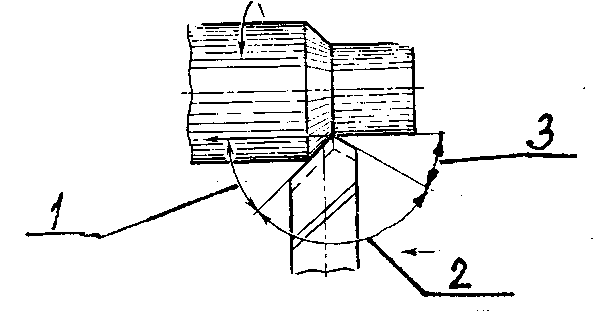      А – Главный угол в плане     Б – Вспомогательный угол в плане     В – угол при вершине     А – Главный угол в плане     Б – Вспомогательный угол в плане     В – угол при вершине     А – Главный угол в плане     Б – Вспомогательный угол в плане     В – угол при вершине     А – Главный угол в плане     Б – Вспомогательный угол в плане     В – угол при вершине23Для контроля фасонной поверхности в качестве мерительного инструмента применяется  __________Для контроля фасонной поверхности в качестве мерительного инструмента применяется  __________Для контроля фасонной поверхности в качестве мерительного инструмента применяется  __________Для контроля фасонной поверхности в качестве мерительного инструмента применяется  __________Для контроля фасонной поверхности в качестве мерительного инструмента применяется  __________24Соотнесите виды обработки с марками твёрдого сплава  Соотнесите виды обработки с марками твёрдого сплава  Соотнесите виды обработки с марками твёрдого сплава  Соотнесите виды обработки с марками твёрдого сплава  Соотнесите виды обработки с марками твёрдого сплава  24Виды обработкиВиды обработкиВиды обработкиМарки твёрдого сплаваМарки твёрдого сплава241 - Черновая обработка стали1 - Черновая обработка стали1 - Черновая обработка сталиА   ВК8А   ВК8242 - Чистовая обработка чугуна2 - Чистовая обработка чугуна2 - Чистовая обработка чугунаБ   Т5К10Б   Т5К10243 -  Черновая обработка чугуна3 -  Черновая обработка чугуна3 -  Черновая обработка чугунаВ   Т15К6В   Т15К6244 - Получистовая обработка стали4 - Получистовая обработка стали4 - Получистовая обработка сталиГ    ВК2Г    ВК225Вставьте пропущенное словосочетание вместо многоточия. Толщина слоя металла, срезаемого за один рабочий ход резца, называется ……….   ……… .Вставьте пропущенное словосочетание вместо многоточия. Толщина слоя металла, срезаемого за один рабочий ход резца, называется ……….   ……… .Вставьте пропущенное словосочетание вместо многоточия. Толщина слоя металла, срезаемого за один рабочий ход резца, называется ……….   ……… .Вставьте пропущенное словосочетание вместо многоточия. Толщина слоя металла, срезаемого за один рабочий ход резца, называется ……….   ……… .Вставьте пропущенное словосочетание вместо многоточия. Толщина слоя металла, срезаемого за один рабочий ход резца, называется ……….   ……… .26Соотнесите виды фрез с их названием:Соотнесите виды фрез с их названием:Соотнесите виды фрез с их названием:Соотнесите виды фрез с их названием:Соотнесите виды фрез с их названием:26Виды фрезВиды фрезНазванияНазванияНазвания26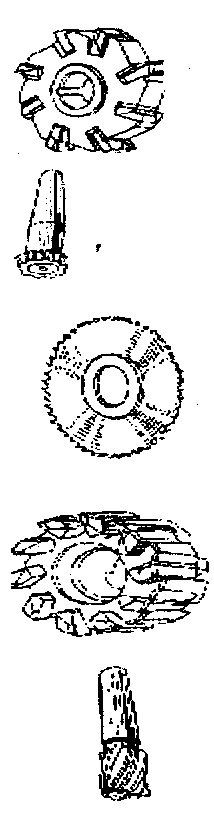 1А.   ЦилиндрическаяБ.    КонцеваяВ.   ТорцоваяГ.   Дисковая отрезнаяД.  T-образнаяА.   ЦилиндрическаяБ.    КонцеваяВ.   ТорцоваяГ.   Дисковая отрезнаяД.  T-образнаяА.   ЦилиндрическаяБ.    КонцеваяВ.   ТорцоваяГ.   Дисковая отрезнаяД.  T-образная262А.   ЦилиндрическаяБ.    КонцеваяВ.   ТорцоваяГ.   Дисковая отрезнаяД.  T-образнаяА.   ЦилиндрическаяБ.    КонцеваяВ.   ТорцоваяГ.   Дисковая отрезнаяД.  T-образнаяА.   ЦилиндрическаяБ.    КонцеваяВ.   ТорцоваяГ.   Дисковая отрезнаяД.  T-образная263А.   ЦилиндрическаяБ.    КонцеваяВ.   ТорцоваяГ.   Дисковая отрезнаяД.  T-образнаяА.   ЦилиндрическаяБ.    КонцеваяВ.   ТорцоваяГ.   Дисковая отрезнаяД.  T-образнаяА.   ЦилиндрическаяБ.    КонцеваяВ.   ТорцоваяГ.   Дисковая отрезнаяД.  T-образная264А.   ЦилиндрическаяБ.    КонцеваяВ.   ТорцоваяГ.   Дисковая отрезнаяД.  T-образнаяА.   ЦилиндрическаяБ.    КонцеваяВ.   ТорцоваяГ.   Дисковая отрезнаяД.  T-образнаяА.   ЦилиндрическаяБ.    КонцеваяВ.   ТорцоваяГ.   Дисковая отрезнаяД.  T-образная265А.   ЦилиндрическаяБ.    КонцеваяВ.   ТорцоваяГ.   Дисковая отрезнаяД.  T-образнаяА.   ЦилиндрическаяБ.    КонцеваяВ.   ТорцоваяГ.   Дисковая отрезнаяД.  T-образнаяА.   ЦилиндрическаяБ.    КонцеваяВ.   ТорцоваяГ.   Дисковая отрезнаяД.  T-образная27Соотнесите основные поверхности заготовки при фрезеровании, с эскизом обработкиСоотнесите основные поверхности заготовки при фрезеровании, с эскизом обработкиСоотнесите основные поверхности заготовки при фрезеровании, с эскизом обработкиСоотнесите основные поверхности заготовки при фрезеровании, с эскизом обработкиСоотнесите основные поверхности заготовки при фрезеровании, с эскизом обработки27   1                                     2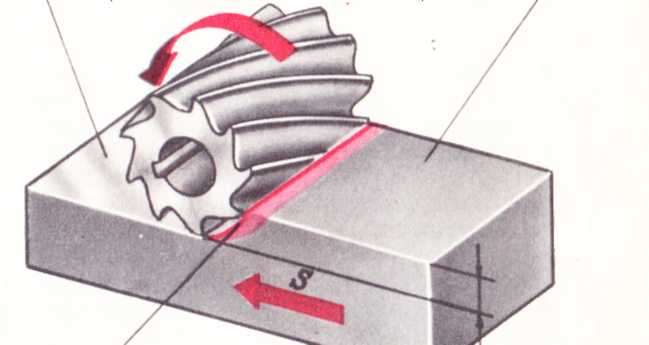         3   1                                     2        3   1                                     2        3А - обрабатываемая поверхностьБ - поверхность резанияВ - обработанная поверхностьА - обрабатываемая поверхностьБ - поверхность резанияВ - обработанная поверхность28Вставьте пропущенное слово вместо многоточия.Слой металла, который необходимо удалить при фрезеровании называется ……………..… на обработку.Вставьте пропущенное слово вместо многоточия.Слой металла, который необходимо удалить при фрезеровании называется ……………..… на обработку.Вставьте пропущенное слово вместо многоточия.Слой металла, который необходимо удалить при фрезеровании называется ……………..… на обработку.Вставьте пропущенное слово вместо многоточия.Слой металла, который необходимо удалить при фрезеровании называется ……………..… на обработку.Вставьте пропущенное слово вместо многоточия.Слой металла, который необходимо удалить при фрезеровании называется ……………..… на обработку.29Определите глубину резания при фрезеровании плоской поверхности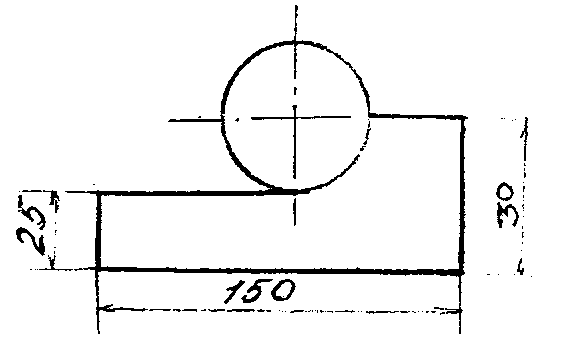 Определите глубину резания при фрезеровании плоской поверхностиОпределите глубину резания при фрезеровании плоской поверхностиОпределите глубину резания при фрезеровании плоской поверхностиОпределите глубину резания при фрезеровании плоской поверхности30Соотнесите схему фрезерования с её названием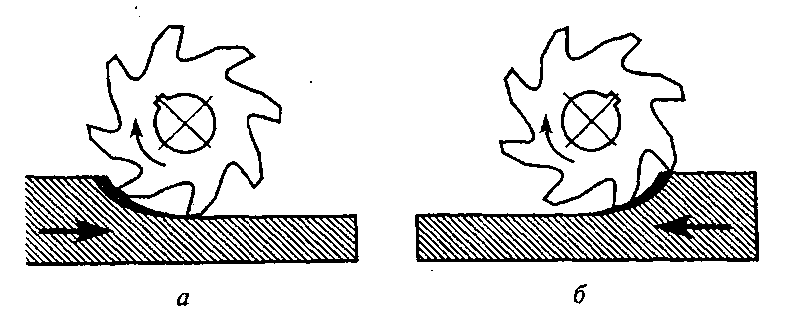                    1                                            2Соотнесите схему фрезерования с её названием                   1                                            2Соотнесите схему фрезерования с её названием                   1                                            2Соотнесите схему фрезерования с её названием                   1                                            2А – попутноеБ - встречное31Определите глубину резания при фрезеровании паза концевой фрезой. 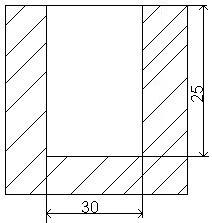 32Определите глубину резания при фрезеровании уступа дисковой фрезой. 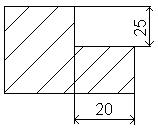 33Установите  правильную последовательность технологии обработки паза.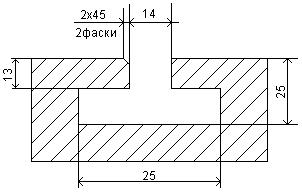 1   Фрезерование Т-образного паза выдержав размер ; 2   Фрезерование паза  на глубину 3   Фрезерование фасок 2х450